В соответствии с частью 2 статьи 11 Федерального закона от 2 марта 2007 года N 25-ФЗ «О муниципальной службе в Российской Федерации», частью 2 статьи 9 Закона Краснодарском крае от 8 июня 2007 года №1244-КЗ «О муниципальной службе в Краснодарском крае», п о с т а н о в л я ю:1.Утвердить Порядок уведомления муниципальными служащим администрации, контрольно – счётной палаты, Совета муниципального образования Мостовский район о выполнении иной оплачиваемой работы (далее - Порядок) согласно приложению. 2.Начальникам структурных подразделений администрации, контрольно – счётной палаты, Совета муниципального образования Мостовский район ознакомить муниципальных служащих с утвержденным Порядком.3.С целью недопущения нарушения права муниципального служащего на выполнение иной оплачиваемой работы и предотвращения возникновения конфликта интересов, рекомендовать главам городских и сельских поселений Мостовского района утвердить соответствующий Порядок на уровне поселения.4.Общему отделу управления делами администрации муниципального образования Мостовский район (Свеженец) обнародовать настоящее постановление.5.Отделу информатизации управления делами администрации муниципального образования Мостовский район (Герасименко) разместить настоящее постановление на официальном сайте администрации муниципального образования Мостовский район в сети Интернет.6.Контроль за выполнением настоящего постановления оставляю за собой. 7.Постановление вступает в силу со дня его обнародования.Глава муниципального образованияМостовский район							        С.В.ЛасуновПРИЛОЖЕНИЕУТВЕРЖДЕНпостановлением администрациимуниципального образованияМостовский районот 14.12.2015 № 1208ПОРЯДОК
уведомления муниципальными служащими администрации, контрольно – счетной палаты, Совета муниципального образования Мостовский район о выполнении иной оплачиваемой работы
1.Настоящий Порядок разработан в соответствии с частью 2 статьи 11 Федерального закона от 2 марта 2007 года № 25-ФЗ «О муниципальной службе в Российской Федерации», частью 2 статьи 9 Закона Краснодарского края от 8 июня 2007 года №1244-КЗ «О муниципальной службе в Краснодарском крае» с целью предотвращения конфликта интересов на муниципальной службе и устанавливает процедуру уведомления главы, председателя контрольно – счётной палаты, председателя Совета муниципального образования Мостовский район (далее – работодателя) о выполнении муниципальным служащим администрации, контрольно – счётной палаты, Совета муниципального образования Мостовский район (далее – муниципальный служащий) иной оплачиваемой работы. 2.Муниципальный служащий вправе с предварительным письменным уведомлением работодателя выполнять иную оплачиваемую работу до начала её выполнения, если это не повлечет за собой конфликт интересов.Вновь назначенные муниципальные служащие, осуществляющие иную оплачиваемую работу на день назначения на должность муниципальной службы, уведомляют работодателя о выполнении иной оплачиваемой работы в день назначения на должность.3.Под конфликтом интересов понимается ситуация, при которой личная заинтересованность (прямая или косвенная) муниципального служащего влияет или может повлиять на надлежащее, объективное и беспристрастное исполнение им должностных (служебных) обязанностей (осуществление полномочий) и при которой возникает или может возникнуть противоречие между личной заинтересованностью (понимается возможность получения доходов в виде денег, иного имущества, в том числе имущественных прав, услуг имущественного характера, результатов выполненных работ или каких-либо выгод (преимуществ) муниципального служащего и законными интересами граждан, организаций, общества, Российской Федерации, Краснодарского края, администрации муниципального образования Мостовский район, способное привести к причинению вреда этим законным интересам граждан, организаций, общества, Российской Федерации, Краснодарского края, муниципальному образованию Мостовский район.4.Выполнение муниципальным служащим иной регулярной оплачиваемой работы должно осуществляться в свободное от основной работы время в соответствии с требованиями трудового законодательства о работе по совместительству.5.Муниципальный служащий, планирующий выполнять иную оплачиваемую работу, направляет работодателю уведомление в письменной форме согласно приложению в Порядку №1.Указанное уведомление должно быть направленно до начала выполнения иной оплачиваемой работы.6.Уведомление о предстоящем выполнении иной оплачиваемой работы (далее - уведомление) должно содержать:-наименование и характеристику деятельности организации (учреждения), в котором предлагается осуществлять иную оплачиваемую работу;-наименование должности по иной оплачиваемой работе, основные обязанности, описание характера работы.7.Регистрация уведомления осуществляется отделом кадров администрации муниципального образования Мостовский район в день его поступления в журнале регистрации уведомлений о намерении выполнять иную оплачиваемую работу согласно приложению №2 к настоящему Порядку.8.Работодатель своей подписью в бланке уведомления подтверждает, что выполнение муниципальным служащим иной оплачиваемой работы не приведет к возникновению конфликта интересов, а исполнение иной оплачиваемой работы не препятствует исполнению должностных обязанностей по замещаемой должности муниципальной службы в течении установленной продолжительности рабочего времени в рабочую неделю.9.В случае если работодатель возражает против выполнения муниципальным служащим иной оплачиваемой работы, в бланке уведомления он обосновывает свое мнение о том, что иная оплачиваемая работа муниципального служащего может привести к конфликту интересов.В этом случае, уведомление муниципального служащего о выполнении иной оплачиваемой работы в течении трех дней направляется в комиссию по соблюдению требований к служебному поведению муниципальных служащих администрации муниципального образования Мостовский район и урегулированию конфликта интересов.По итогам рассмотрения уведомления комиссия принимает одно из двух решений:а)установить, что в рассмотренном случае не содержится признаков личной заинтересованности муниципального служащего, которая может привести к конфликту интересов;б)установить факт наличия личной заинтересованности муниципального служащего, которая может привести к конфликту интересов.10.В случае изменения графика выполнения иной оплачиваемой работы, а также иных обязательств, связанных с выполнением такой работы, муниципальный служащий уведомляет работодателя в соответствии с настоящим Порядком.Начальник отдела кадровадминистрации муниципальногообразования Мостовский район					Л.В.КрасюковаПРИЛОЖЕНИЕ №1к Порядку уведомления муниципальнымислужащими администрации, контрольно – счётной палаты, Совета муниципальногообразования Мостовский район о выполнении иной оплачиваемой работыУВЕДОМЛЕНИЕпредставителя нанимателя о выполнении иной оплачиваемой работымуниципальным служащим администрации, контрольно – счётной палаты, Совета муниципального образования Мостовский районРаботодателю муниципального образования Мостовский район          _________________________________В соответствии с пунктом 2 статьи 11 Федерального закона от 2 марта 2007 года N 25-ФЗ «О муниципальной службе в Российской Федерации» я, ________________________________________________________________(Ф.И.О.)занимающий (ая) должность муниципальной службы ______________________________________________________________________________________(наименование замещаемой должности, структурного подразделения)намерен (а) выполнять (выполняю) с « ____» __________20____  г. оплачиваемую работу:_______________________________________________(указать вид работы: педагогическая, научная, творческая или иная деятельностью)по________________________________________________________________ (трудовому договору, гражданско-трудовому, авторскому и т.п.)в ___________________________________________________________________________________________________________________________________(полное наименование организации, где осуществляется иная оплачиваемая работа, и адрес данной организации)Работа по _________________________________________________________(указать характер выполняемой работы, например, «по обучению студентов», «по ведению бухучета», «по написанию статей» и  т.д.)_____________________________________________________________________________не повлечет за собой конфликта интересов. При выполнении иной оплачиваемой работы обязуюсь соблюдать требования, предусмотренные статьями 13,14 Федерального закона от 02.03.2007 г. №25-ФЗ «О муниципальной службе в Российской Федерации».«__»_____________20___г. _______________ ________________________                                                                   (подпись)                   (расшифровка подписи)Начальник отдела кадровадминистрации муниципального образования Мостовский район					  Л.В.КрасюковаПРИЛОЖЕНИЕ №2 к Порядку уведомления муниципальнымислужащими администрации, контрольно–счётной палаты, Совета муниципальногообразования Мостовский район о выполнении 	 иной оплачиваемой работыЖУРНАЛрегистрации уведомлений о намерении выполнять иную оплачиваемую работу      Начальник отдела кадров      администрации муниципального       образования Мостовский район												           Л.В.Красюкова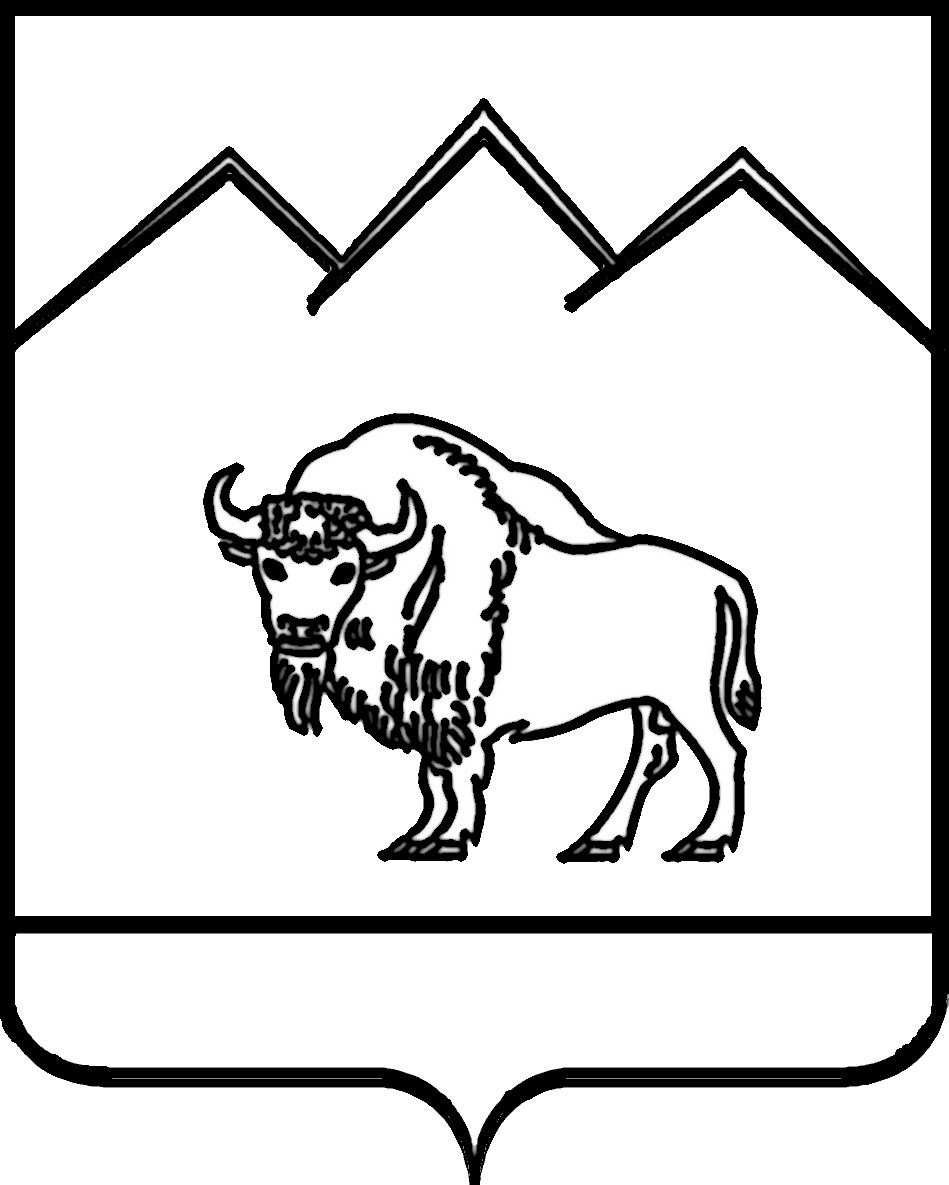 АДМИНИСТРАЦИЯ МУНИЦИПАЛЬНОГО ОБРАЗОВАНИЯ МОСТОВСКИЙ РАЙОН ПОСТАНОВЛЕНИЕот 14.12.2015                                                                        № 1208пгт МостовскойОб утверждении Порядка уведомления муниципальными служащими администрации, контрольно – счётной палаты, Совета муниципального образования Мостовский район о выполнении иной оплачиваемой работы №п/пНомер и дата уведомленияФ.И.О. муниципального служащегоДолжность и структурное подразделениеНаименование организации (учреждения), в котором предлагается осуществлять иную оплачиваемую работуВид работы: педагогическая, научная, творческая или иная деятельностью и т.д.Решение работодателя